לכותר ראשון-רשת הכותרים והספריות של ראשון לציון דרושים/ות סטודנטים/יות לעבודה בכלל ספריות הרשת (עבודה לפי שעות)השתלבות בעבודה בכלל הספריות הפרוסות ברחבי העיר.היקף משרה:  15-20 ש"שהעבודה הינה מס' פעמים בשבוע בשעות אחה"צ והערב, ובימי שישי ובהתאם לצרכי המערכת.הגדרת התפקיד:השאלת ספרים ופריטי מדיה באמצעות תכנת הספרייה.רישום וקליטת מינויים חדשים.יעוץ והכוונה בתחומי קריאת פנאי ואיתור מידע, כולל שימוש במאגרי מידע מתוקשבים.השתתפות בארגון פעילויות תרבות ובכל משימות הספרייה כולל הדרכות בתי ספר וגני ילדים.סידור ספרים ופריטי מדיה ועיבוד טכני של האוספים. תנאי סף:תעודת בגרות הצגת אישור לימודי תואר ראשון לפחות באחד ממוסדות ההשכלה הגבוהים המוכרים ע"י המל"גכישורים נוספים:מוטיבציה לעבודה עם קהל, תודעת שירות גבוהה, נכונות לעבודת צוות וגמישות בשעות העבודה, ניידות והיכרות עם מערכות ממוחשבות וידע בהפעלת כלי אופיס ואינטרנט.קו"ח יש לשלוח אל noalevi@rishon-lezion.org.il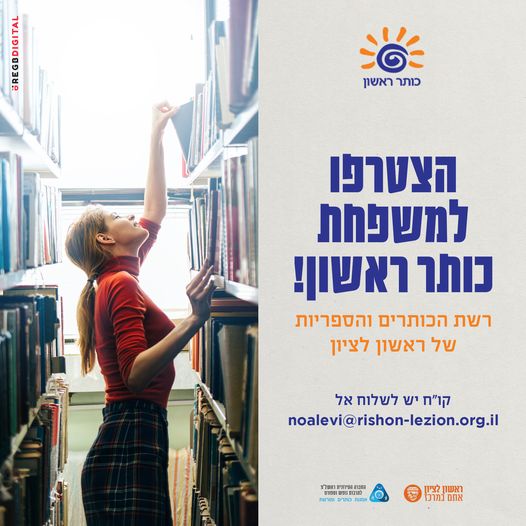 **רק פניות מתאימות תענינה